ИСПОЛНИТЕЛЬНО-РАСПОРЯДИТЕЛЬНЫЙ ОРГАН МУНИЦИПАЛЬНОГО ОБРАЗОВАНИЯ – АДМИНИСТРАЦИЯ ВОЛОДИНСКОГО СЕЛЬСКОГО ПОСЕЛЕНИЯПОСТАНОВЛЕНИЕ27.12.2019                                                                                                                            № 106с.ВолодиноКривошеинский районТомская областьВ целях совершенствования нормативного правового акта, с учетом перехода на принятие бюджета Володинского сельского поселения на очередной финансовый год и на плановый период, ПОСТАНОВЛЯЮ:Внести в Порядок составления, утверждения и ведения бюджетной сметы администрации Володинского сельского поселения, утвержденный постановлением от 14.12.2017г. №128 (далее – Порядок) следующие изменения:в пункте 1.4. Порядка слова «очередной финансовый год» дополнить словами «и на плановый период»;в пункте 2.1. Порядка  слова «период одного финансового года» заменить на «срок решения о бюджете на очередной финансовый год и плановый период»;пункт 2.1. Порядка дополнить новым абзацем следующего содержания: «Смета составляется путем формирования показателей сметы на второй год планового периода и внесения изменений в утвержденные показатели сметы на очередной финансовый год и плановый период.»;приложения 1 и 2 к Порядку изложить в новой редакции согласно приложению к настоящему постановлению.Настоящее постановление подлежит официальному опубликованию и размещению на официальном сайте муниципального образования Володинское сельское поселение и вступает в силу со дня его опубликования.Настоящее постановление применяется при составлении, утверждении и ведении бюджетной сметы администрации Володинского сельского поселения, начиная с составления, утверждения и ведения бюджетной сметы администрации Володинского сельского поселения на 2020 год и плановый период 2021 и 2022 годов.4. Контроль за исполнением настоящего постановления возложить на главного специалиста - главного бухгалтера администрации Володинского сельского поселения Е.А.Ермакову.Глава Володинского сельского поселения (Глава Администрации)                   Р.П.ПетроваЕрмакова Е.А.45-534Направлено:ПрокуратураБухгалтерияДело № 02-04Приложение к ПостановлениюАдминистрации Володинского сельского поселения от 27.12.2019 № 106Приложение 1 к Порядку составления, утверждения и ведения бюджетной сметы администрации Володинского сельского поселения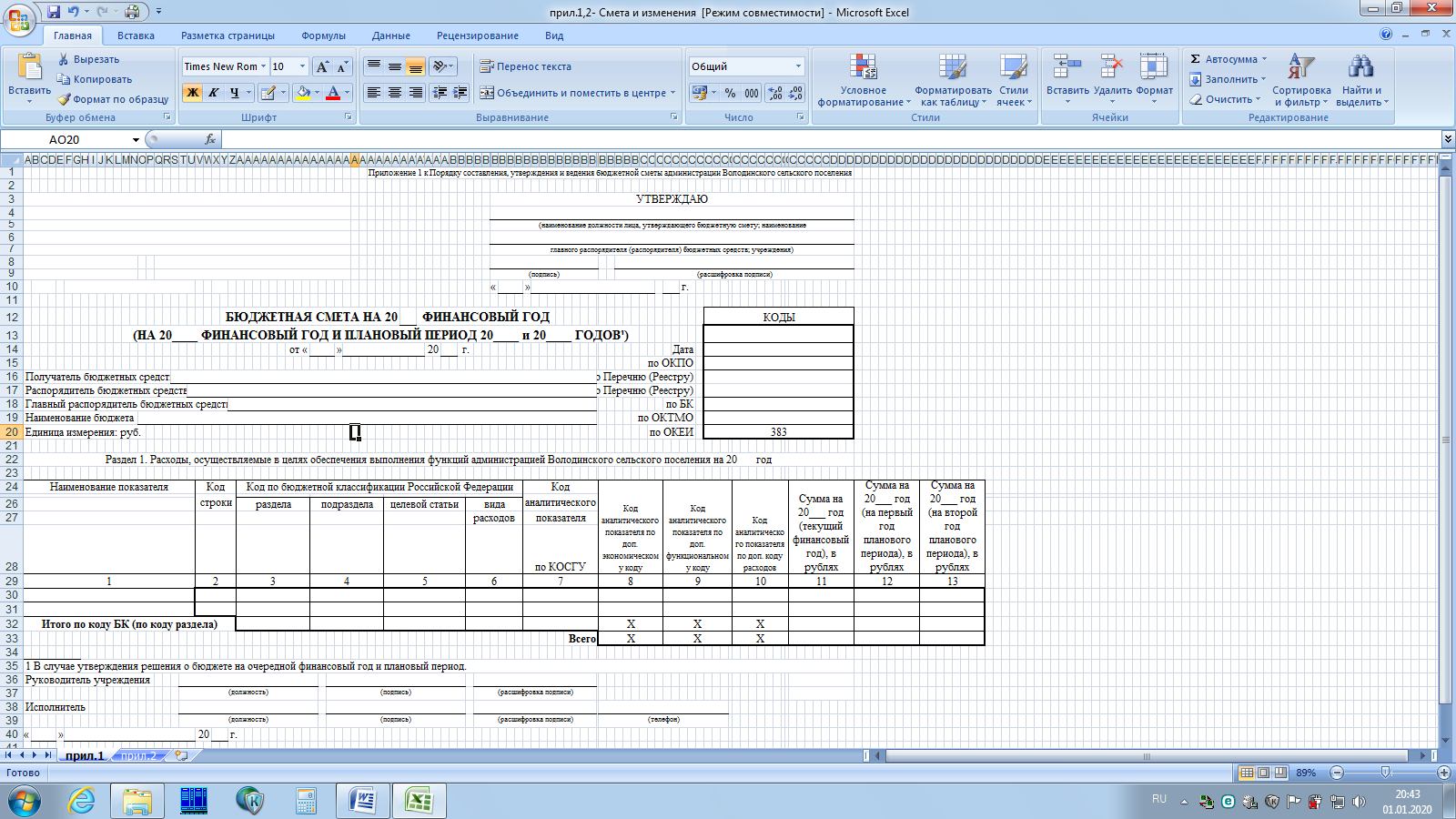 Приложение 2 к Порядку составления, утверждения и ведения бюджетной сметы администрации Володинского сельского поселения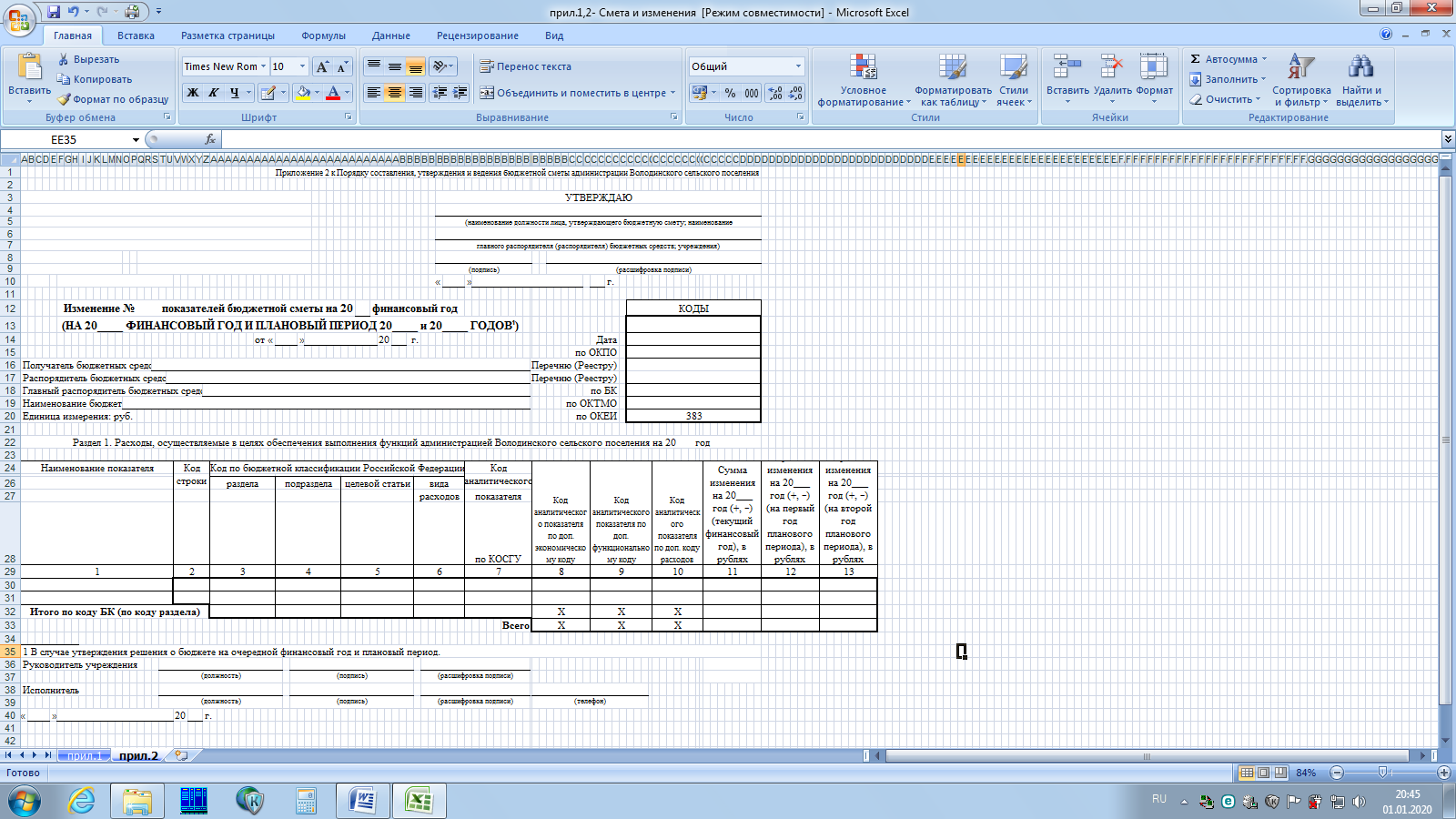 Актуальная редакцияИСПОЛНИТЕЛЬНО-РАСПОРЯДИТЕЛЬНЫЙ ОРГАН МУНИЦИПАЛЬНОГО ОБРАЗОВАНИЯ – АДМИНИСТРАЦИЯ ВОЛОДИНСКОГО СЕЛЬСКОГО ПОСЕЛЕНИЯПОСТАНОВЛЕНИЕ14.12.2017г.                                                                                                                            №128с.ВолодиноКривошеинский районТомская область В соответствии со статьями 158, 161, 221 Бюджетного кодекса Российской Федерации, руководствуясь приказом Министерства финансов Российской Федерации от 20.11.2007 №112н «Об общих требованиях к порядку составления, утверждения и ведения бюджетных смет казенных учреждений», ПОСТАНОВЛЯЮ:1. Утвердить Порядок составления, утверждения и ведения бюджетной сметы администрации Володинского сельского поселения согласно приложению.2. Настоящее постановление подлежит официальному опубликованию и размещению на официальном сайте муниципального образования Володинское сельское поселение и вступает в силу со дня его опубликования.3. Контроль за исполнением настоящего постановления возложить на ведущего специалиста - главного бухгалтера администрации Володинского сельского поселения Е.А.Ермакову.Глава Администрации Володинского сельского поселения                          Р.П.ПетроваЕрмакова Е.А.45-534Направлено:ПрокуратураБухгалтерияДело № 02-04Актуальная редакцияПриложение к ПостановлениюАдминистрации Володинского сельского поселения от 14.12.2017г. № 128Порядок составления, утверждения и ведения бюджетной сметы администрации Володинского сельского поселения(в редакции постановления Администрации Володинского сельского поселения от 27.12.2019 № 106)I. Общие положения	1.1. Порядок составления, утверждения и ведения бюджетной сметы администрации Володинского сельского поселения (далее – Порядок) разработан в соответствии со статьями 158, 161, 221 Бюджетного кодекса Российской Федерации и в соответствии с приказом Министерства финансов Российской Федерации от 20.11.2007 №112н «Об общих требованиях к порядку составления, утверждения и ведения бюджетных смет казенных учреждений».	1.2. Бюджетная смета администрации Володинского сельского поселения, а также изменения в бюджетную смету составляются в рублях с двумя знаками после запятой.1.3. Бюджетная смета администрации Володинского сельского поселения, а также изменения в бюджетную смету формируются в разрезе кодов классификации расходов бюджетов бюджетной системы Российской Федерации с детализацией до кодов подгрупп и элементов видов расходов классификации расходов бюджетов.Дополнительная детализация по кодам аналитических показателей выполняется по коду КОСГУ (классификации операций сектора государственного управления), дополнительному экономическому коду, дополнительному функциональному коду, дополнительному коду расходов.1.4. Формирование бюджетной сметы администрации Володинского сельского поселения на очередной финансовый год и на плановый период осуществляется администрацией Володинского сельского поселения на этапе составления проекта местного бюджета на очередной финансовый год и на плановый период исходя из предельных объемов бюджетных ассигнований.II. Составление и утверждение бюджетной сметы администрации Володинского сельского поселения	2.1. Составлением бюджетной сметы является установление объема и распределения направлений расходования средств местного бюджета на основании доведенных до администрации Володинского сельского поселения в установленном порядке лимитов бюджетных обязательств по расходам местного бюджета на принятие и (или) исполнение бюджетных обязательств по обеспечению выполнения функций учреждения на срок решения о бюджете на очередной финансовый год и плановый период (далее - лимиты бюджетных обязательств).Смета составляется путем формирования показателей сметы на второй год планового периода и внесения изменений в утвержденные показатели сметы на очередной финансовый год и плановый период.	2.2. Бюджетная смета администрации Володинского сельского поселения составляется в соответствии с формой согласно приложению 1 к настоящему Порядку.	К представленной на утверждение бюджетной смете прилагаются обоснования (расчеты) плановых сметных показателей, использованных при формировании сметы, являющихся неотъемлемой частью сметы.	2.3. Бюджетная смета администрации Володинского сельского поселения, являющейся главным распорядителем средств бюджета, утверждается руководителем главного распорядителя средств бюджета не позднее десяти рабочих дней со дня доведения соответствующих лимитов бюджетных обязательств.III. Ведение бюджетной сметы администрации Володинского сельского поселения в текущем финансовом году	3.1. Ведением бюджетной сметы является внесение изменений в смету в пределах, доведенных администрации Володинского сельского поселения в установленном порядке объемов соответствующих лимитов бюджетных обязательств.	Изменения показателей бюджетной сметы составляются администрацией Володинского сельского поселения по форме согласно приложению 2 к настоящему Порядку.	Внесение изменений в бюджетную смету осуществляется путем утверждения изменений показателей - сумм увеличения, отражающихся со знаком «плюс» и (или) уменьшения объемов сметных назначений, отражающихся со знаком «минус»:	а) изменяющих объемы сметных назначений в случае изменения доведенного администрации Володинского сельского поселения в установленном порядке объема лимитов бюджетных обязательств;	б) изменяющих распределение сметных назначений по кодам классификации расходов бюджетов бюджетной классификации Российской Федерации, требующих изменения показателей бюджетной росписи главного распорядителя средств бюджета и лимитов бюджетных обязательств;	в) изменяющих распределение сметных назначений, не требующих изменения показателей бюджетной росписи главного распорядителя средств бюджета и утвержденного объема лимитов бюджетных обязательств;	г) изменяющих распределение сметных назначений по дополнительным кодам аналитических показателей, установленным в соответствии с пунктом 1.3. Порядка, не требующих изменения показателей бюджетной росписи главного распорядителя средств бюджета и утвержденного объема лимитов бюджетных обязательств.К представленным на утверждение изменениям в бюджетную смету прилагаются обоснования (расчеты) плановых сметных показателей, сформированные в соответствии с пунктом 2.2. Порядка.	3.2. Внесение изменений в бюджетную смету, требующее изменения показателей бюджетной росписи главного распорядителя средств бюджета и лимитов бюджетных обязательств, утверждается после внесения в установленном порядке изменений в бюджетную роспись главного распорядителя средств бюджета и лимиты бюджетных обязательств не позднее десяти рабочих дней со дня доведения изменений.	3.3. Утверждение изменений в бюджетную смету осуществляется руководителем главного распорядителя средств бюджета.О внесении изменений в Порядок составления, утверждения и ведения бюджетной сметы администрации Володинского сельского поселения, утвержденный постановлением от 14.12.2017г. №128 Об утверждении Порядка составления, утверждения и ведения бюджетной сметы администрации Володинского сельского поселения